Name______________________________YearbookThomas - 2016Yearbook Avenue:  Logging Into Pages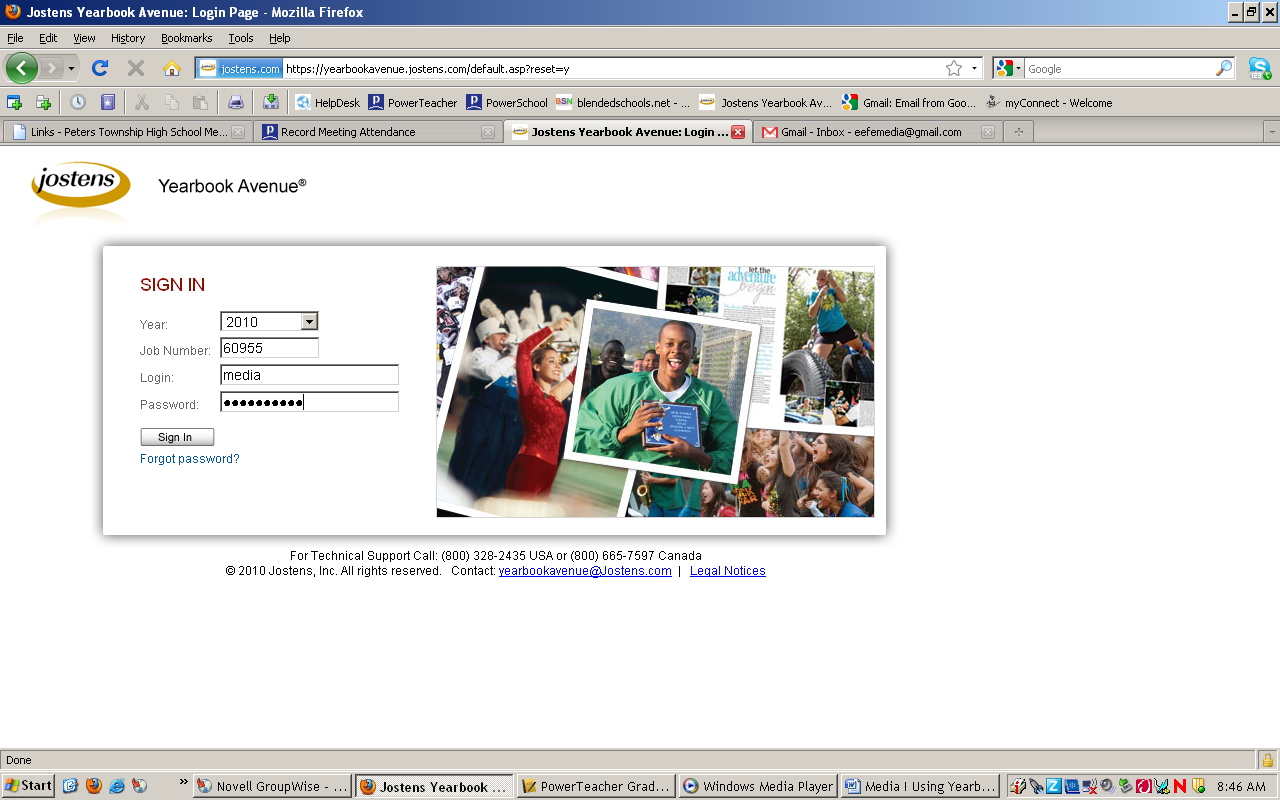 Go to www.yearbookavenue.comPlug in the following information:Job #:  45962Login: first initial last name lower casePassword: drive17Go to CREATE and PAGE DESIGNER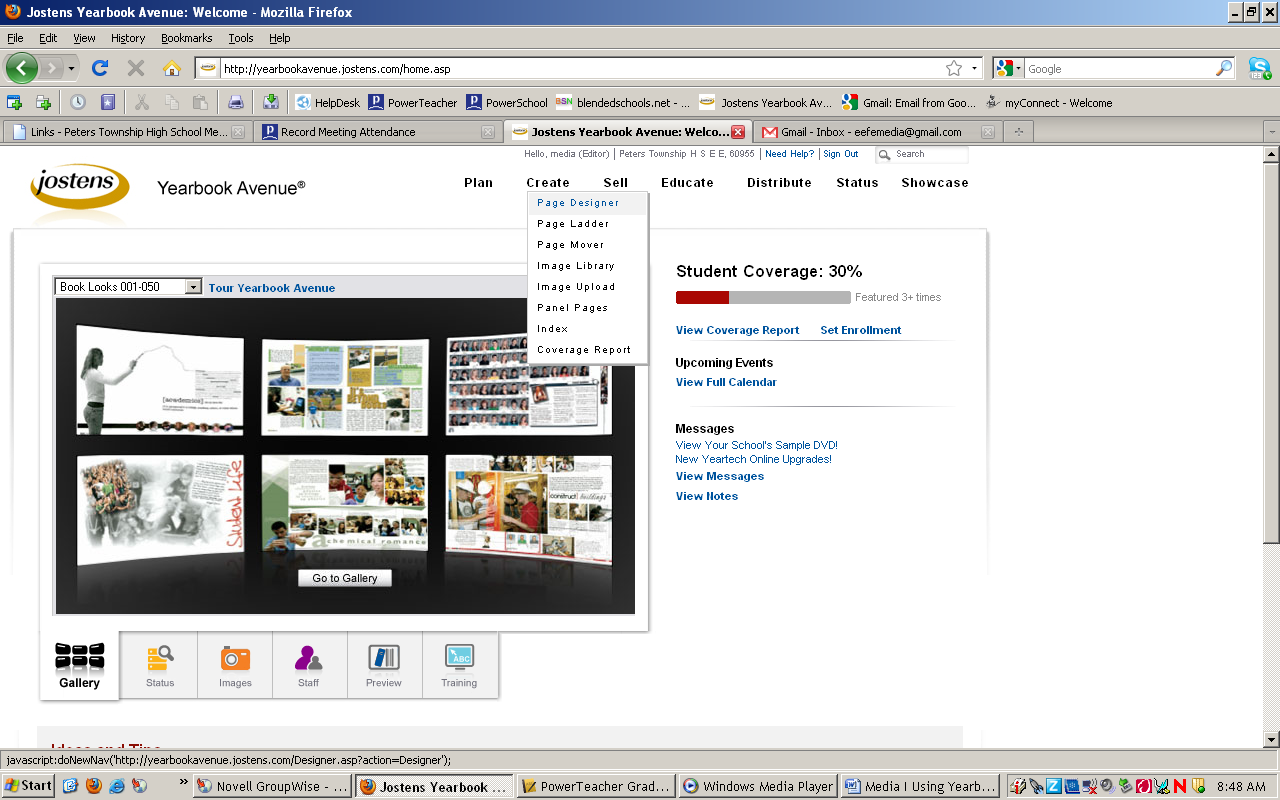 Click on File in left hand corner, then select new practice page in pull down menu.Under name, call file LAST NAME, FIRST NAMEOn right hand side, scroll down to media 1 template (in alpha order)Drag onto center of page.On left hand side, change name and class period to your name and class period.On left hand side, pull down menu to SAVE AS PRACTICE PAGE.Re-name file in the SAME WAY – Last name, first name.Confirm by OVERWRITING the original file.Yearbook Avenue Saving Practice Pages If you do not save properly, your pages will be DELETED.You must NOT use the SAVE button, but rather go to FILE>SAVE PRACTICE PAGE each time you want to save and ALWAYS save Lastname, Firstname properly (spelling, capitalization, etc.) or you will have several half-saved pages.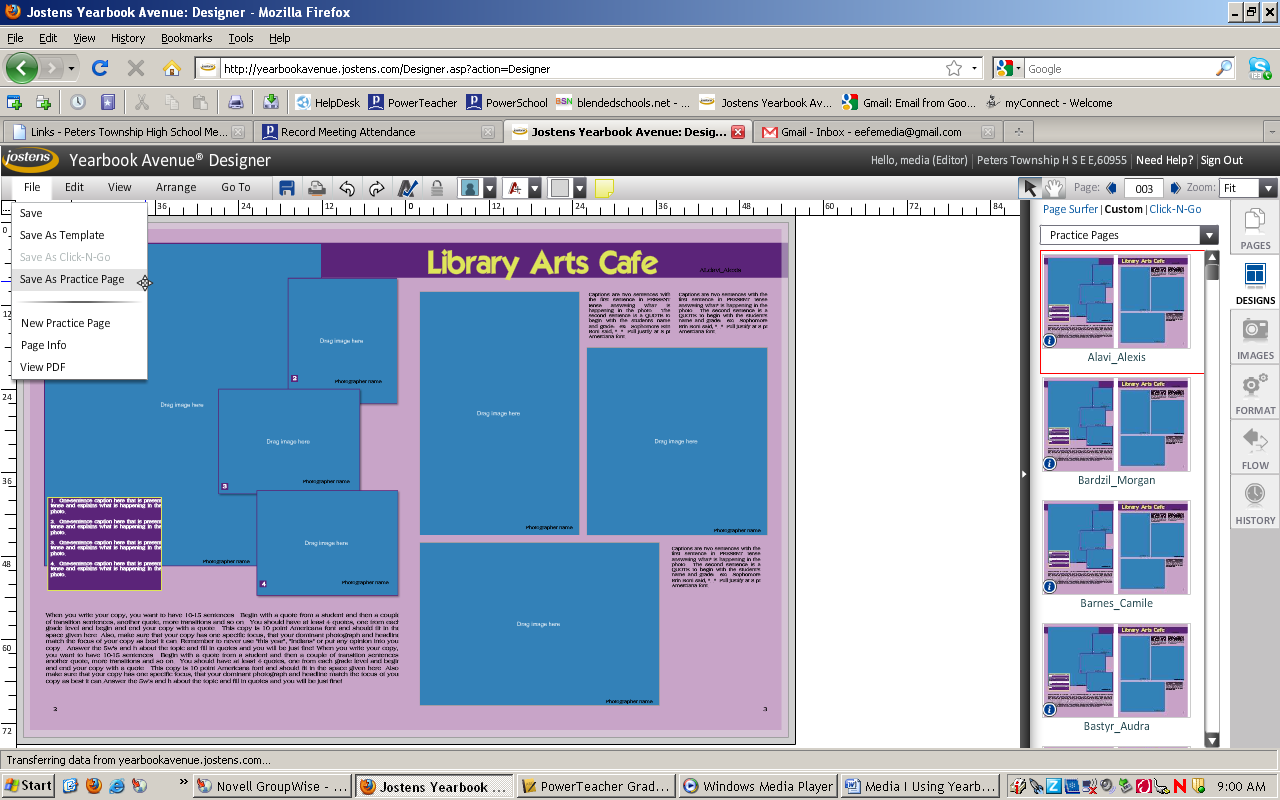 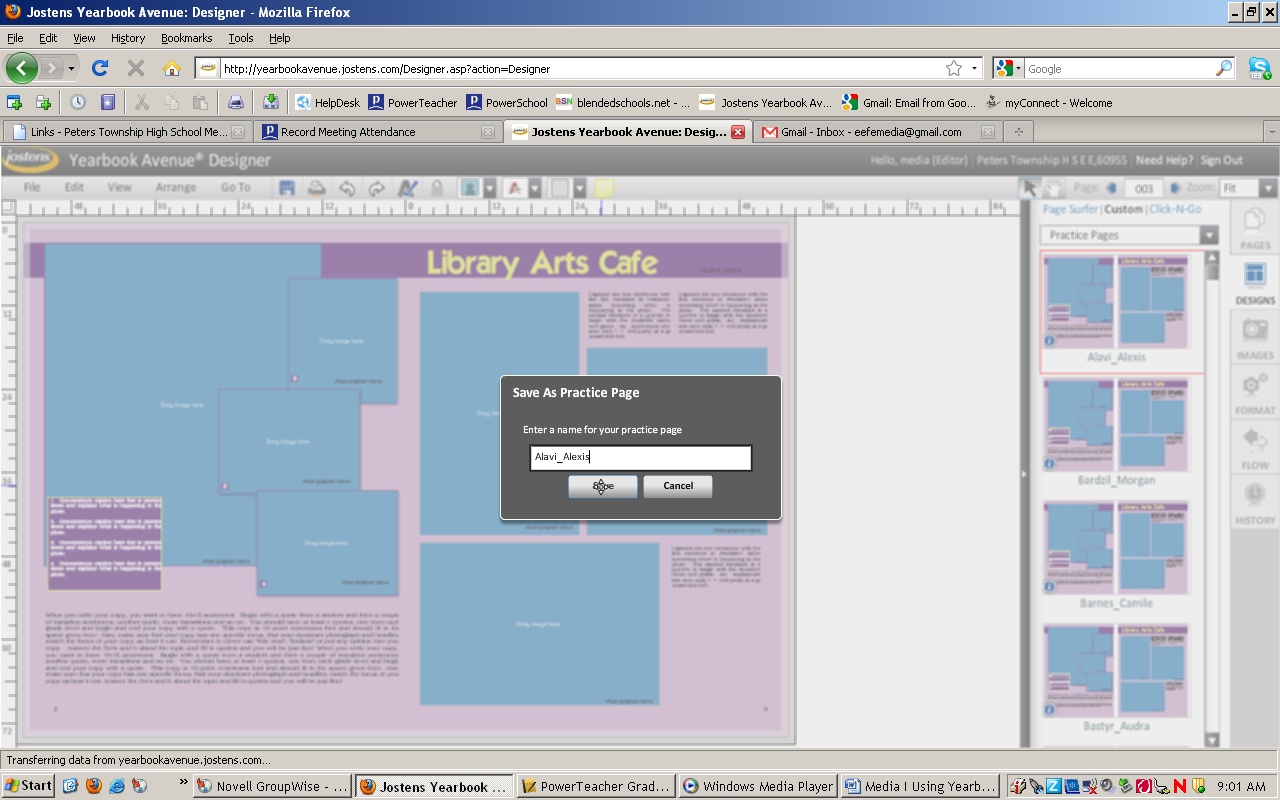 Yearbook Avenue:  Uploading PhotosAfter you save your practice page for the first time, properly.  Click on GO TO and go to IMAGE  library.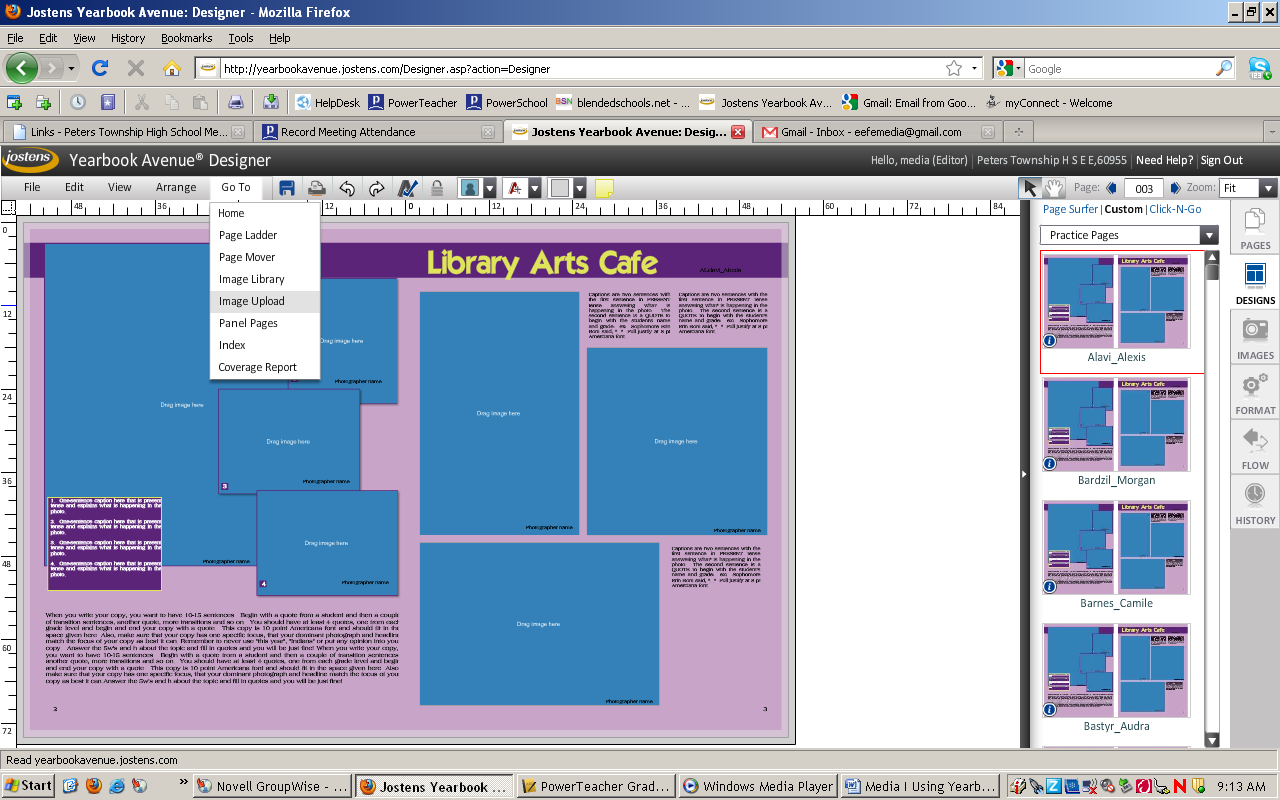 When you arrive in image library, turn down the arrow under activitySelect the folder called Practice Pics  This is where your “summer fun” images will be placed.On the right hand side, click upload.  A box will open.  Select your files.Yearbook Avenue:  Inserting & Removing PhotosGo back to CREATE and PAGE DESIGNER and go to PRACTICE PAGES, and drag your practice page onto the pages.Select the IMAGES tab on the RIGHT and SCROLL down to the folder you saved your images in your image folder.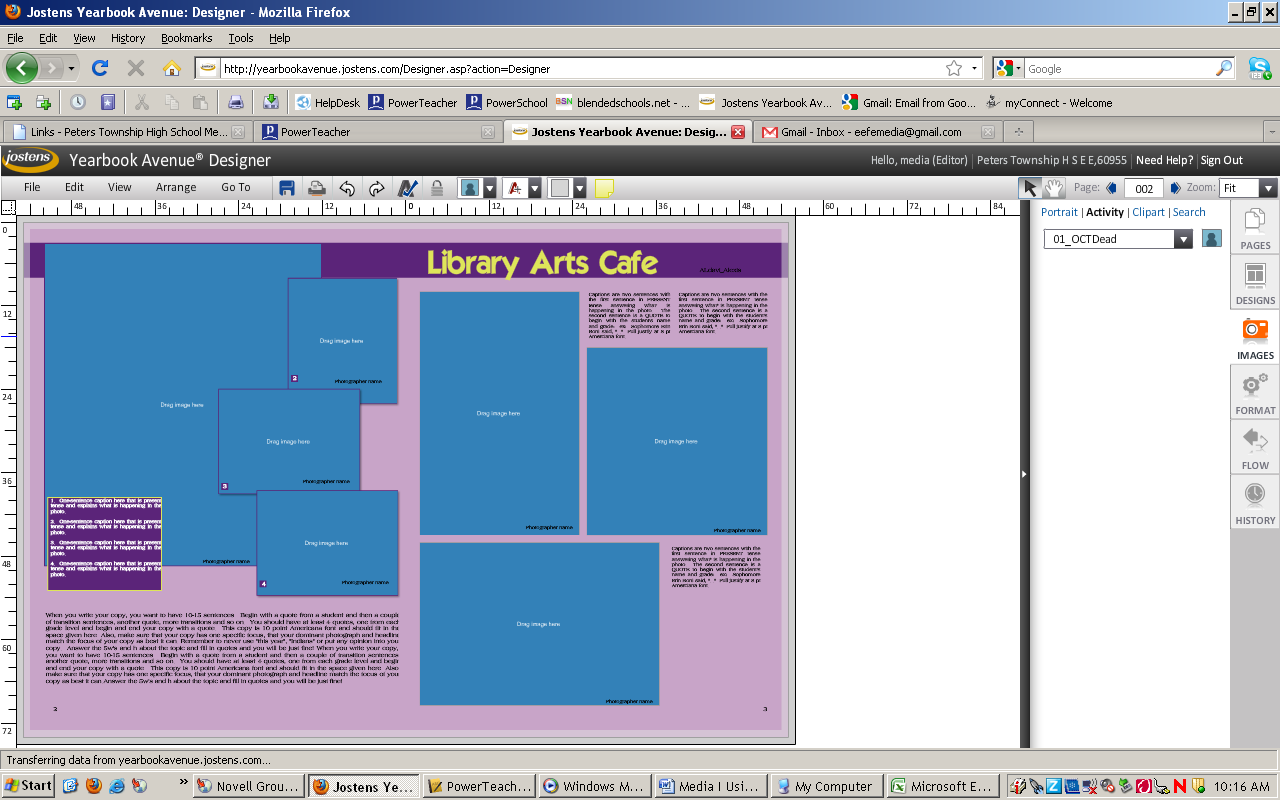 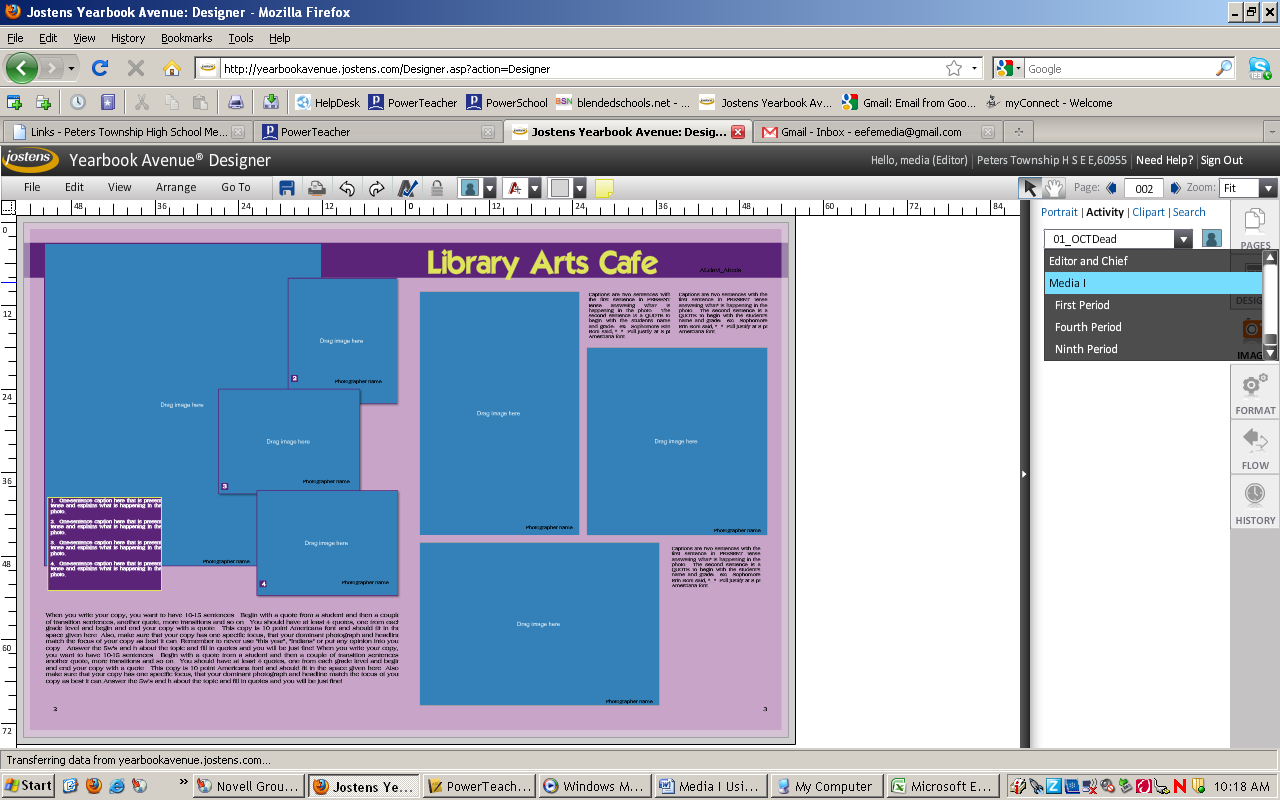  Simply “DRAG AND DROP” the images you want to put into the layout.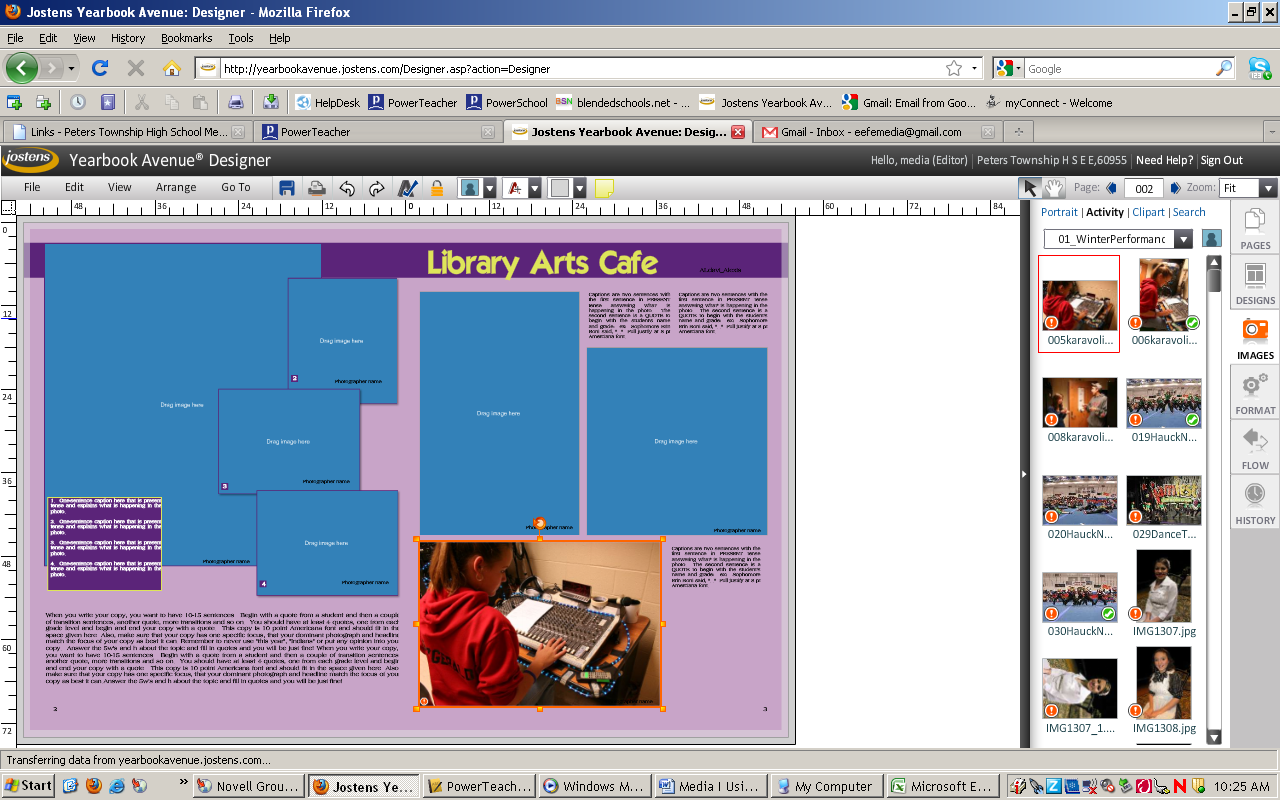 If you want to REMOVE the photo, RIGHT CLICK and select DELETE ELEMENT…DO NOT CUT the box!To CROP the image…DOUBLE CLICK ON IT and use the + and – to zoom in and out and the hand to move up and down. And select the red X when finished cropping.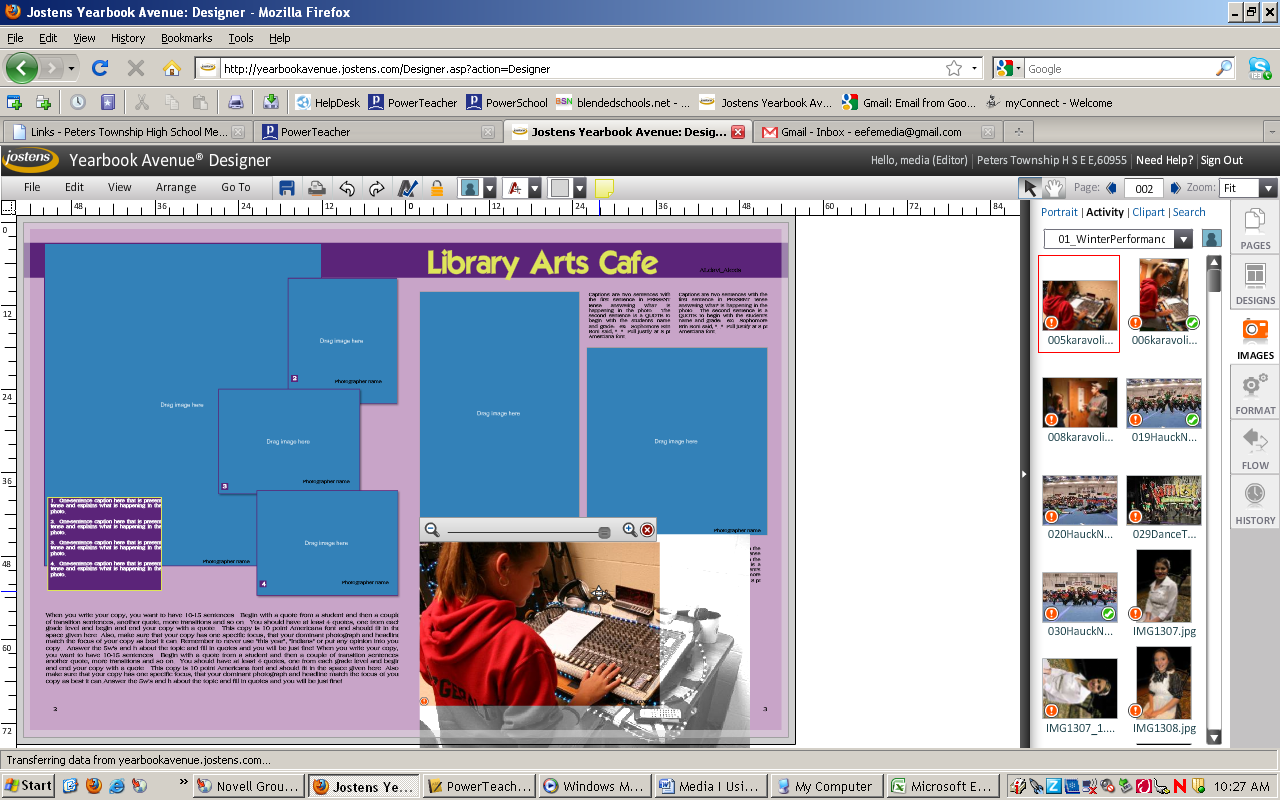 Don’t forget to go to FILE>SAVE AS PRACTICE PAGE and your Lastname_Firstname to save properly.Yearbook Avenue:  Inserting TextClick on a text box and begin typing.  To format text, select the FORMAT button on the side where the pages and image buttons are. Captions 8 pt./Copy 10 pt. You can pick a font. Headline is 54pt. 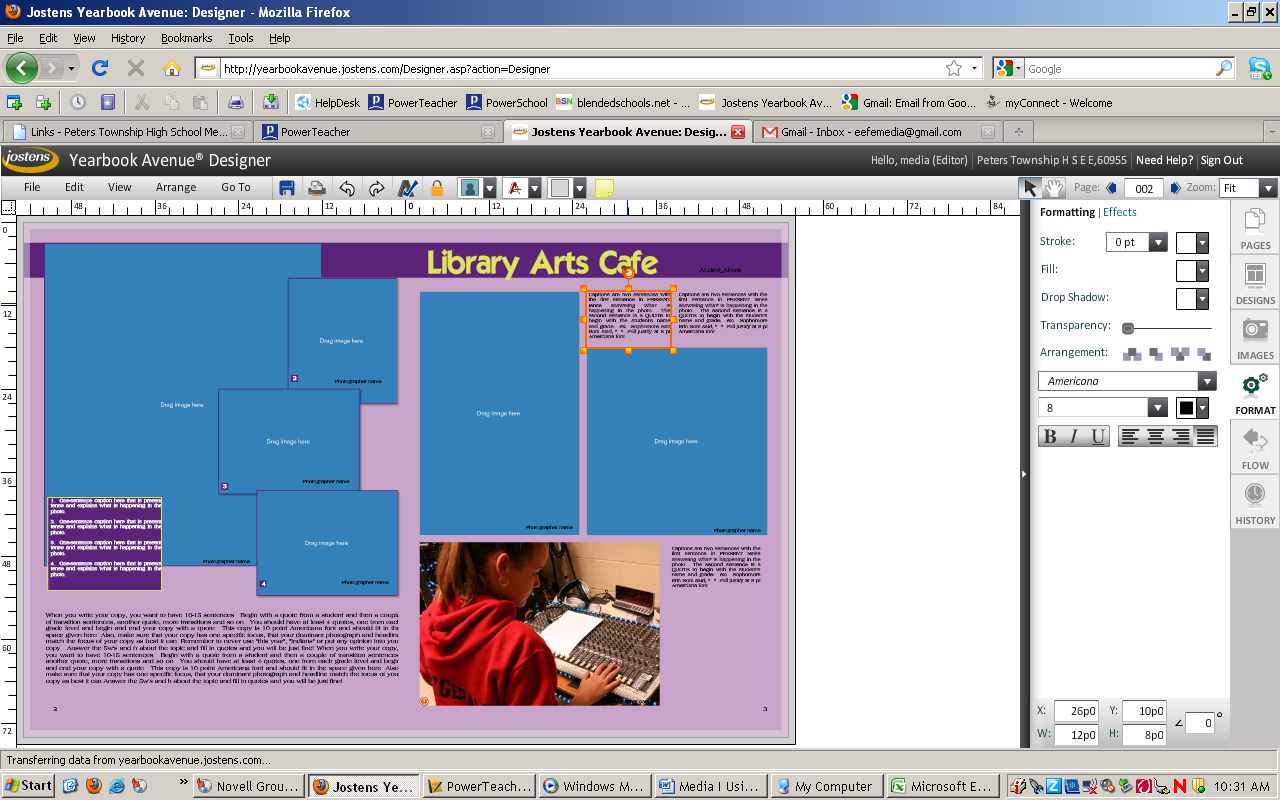 